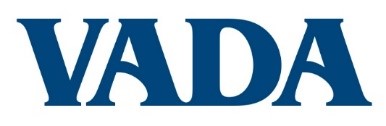 Deposition Workshop
via WebcastMarch 12-13, 2021DRAFT AGENDA
Requesting 8.5 HRS CLE
FRIDAY, MARCH 1210:25-10:30	Welcome and Introductions	Tate Love, VADA President, Timberlake Smith	Sarah Jessee, VADA Young Lawyers Division Chair, Lewis Brisbois10:30-11:30	Videotaped Depositions and Beyond: What Every Lawyer Needs to KnowMelissa H. Katz, VADA Immediate Past President, Bancroft McGavin Horvath & JudkinsDavid Andre, Planet DeposThis session will cover videotaped depositions as governed by the Rules of the Supreme Court of Virginia and analyzed both by rule and code, along with examples of how best to use the technology of video depositions and achieve a maximum strategic advantage.11:30-12:15	Taking Remote Depositions & Other Deposition Challenges	Alexandra J. Sipes, VADA Board Member, Wilson Moskowitz Edelman & DickerDifficult depositions are those that propose special problems, especially for less experienced lawyers, such as dealing with difficult opposing counsel, a domineering senior lawyer, a sympathetic witness (child, elderly, mentally disabled) or privilege issues.  Now, we have to add to already complicated depositions the new issues posed by remote depositions, including use of software, presenting exhibits, and trying to connect with a witness virtually.   This session will cover strategies to prepare for and deal with these situations, look at applicable case law, and discuss when issues require calling a judge.12:15-1:00	Lunch1:00-2:00	Deposing Medical ExpertsJohn E. Peterson, Jr., Harman Claytor Corrigan & WellmanThis session will cover how to prepare for medical expert depositions, including taking depositions of plaintiff’s experts, and preparing for and defending the depositions of defense experts.  Deposition topics to consider and strategies to employ will be covered.   Among other things, the session will stress the importance of medical records review, and considerations for Rule 4:10 Examinations.  2:00-3:00	Preparing Your Own WitnessTate C. Love, VADA President, Timberlake SmithThis session will focus on the fine points of preparing a client for deposition.  Among topics covered, participants will learn about the following topics:Deposition goalsLimits on testimonyDeposition preparation for successSource of factual informationThe importance of truthThe importance of brevityDelivery of key messagesThe importance of study of key documentsUse of objections and assertion of privilegesScientific literatureHypothetical questionsDemeanor in stenographic and video depositions3:00-3:15	Break3:15-4:00	Preparation and Use of Depositions at TrialMarshall H. Ross, VADA Past President, Office of the Attorney General of VirginiaThis session will first address the application and consideration of procedural rules and court orders to understand the various deadlines and requirements necessary to preserve deposition testimony for trial.   The general application of the Rules of Evidence will be covered as well as the scope and procedure for making objections during the deposition for later use at trial.  The class will address the distinctions between party and non-party depositions as well as impeachment and substantive uses of depositions at trial.  Practical considerations also will be addressed relating to the effectiveness of deposition testimony at trial and common pitfalls relating to trial deposition presentation and objections.4:00-5:00	Exhibition of Depositions by Senior Attorneys Acting Roles of Deposition PartiesTate C. Love, VADA President, Timberlake SmithJohn E. Peterson, Jr. Harman Claytor Corrigan & WellmanAlexandra J. Sipes, VADA Board Member, Wilson Moskowitz Edelman & Dicker Using an NITA case file, the session presenters will roleplay various scenarios in the case file, illustrating the deposition challenges inexperienced lawyers may face and options for overcoming them.  The session will include a critique of each roleplay as well as allow for questions and answers.5:00-6:00	  Virtual Social HourSATURDAY, MARCH 13
8:45-9:00	General session: Explanation of procedure John E. Peterson, Jr., Harman Claytor Corrigan & Wellman
9:00-12:00	Breakout sessions, each comprising4 associates1 senior attorneyWe will do four rounds of depositions. The deponent roles played by new lawyers are those found in the NITA case file – information about ordering the case file will be sent after registration.CoachesJames A. Cales, VADA Secretary, Furniss Davis Rashkind & SaundersChristopher S. Dadak, VADA Board Member, Guynn Waddell Carroll & LockabyMelissa Hogue Katz, VADA Immediate Past President, Bancroft McGavin Horvath & JudkinsJason G. Moyers, VADA President-Elect, Frankl Miller Webb & MoyersJohn E. Peterson, Jr., Harman Claytor Corrigan & Wellman12:00  	Adjourn